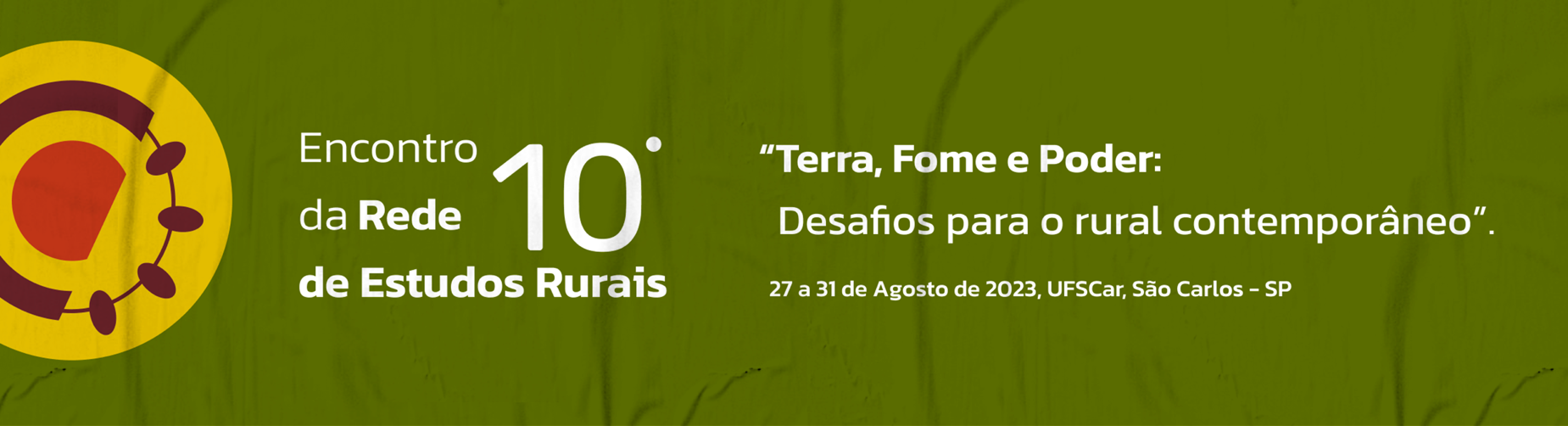 TÍTULO EM PORTUGUÊS(máximo 15 palavras)Autoria principal do TrabalhoCoautoria(s)GT xx: XXXXXXXXXXXXXRESUMO (100 a 150 palavras)Palavras-chave: (mínimo 3, máximo 5)INTRODUÇÃOXxxxxxxxxxxxxxxxxxxxxxxxxxxxxxxxxxxxxxxxxxxxxxxxxxxxxxxxxxxxxxxxxxxxxxxxDESENVOLVIMENTOXxxxxxxxxxxxxxxxxxxxxxxxxxxxxxxxxxxxxxxxxxxxxxxxxxxxxxxxxxxxxxxxxxxxxxxxCONSIDERAÇÕES FINAIS (OU CONCLUSÕES)XxxxxxxxxxxxxxxxxxxxxxxxxxxxxxxxxxxxxxxxxxxxxxxxxxxxxxxxxxxxxxxxxxxxxxxxREFERÊNCIASObservações:O arquivo todo do trabalho deverá ter no mínimo 10 e no máximo 15 páginas. Tamanho do papel: A4 (29,7cm x 21 cm), margem superior: 2,5 cm, margem inferior: 2,5 cm, margem esquerda: 2,5 cm, margem direita: 2,5 cm. Espaçamento de 1,5 cm entre as linhas. Fonte Avenir, tamanho 12.Agradecimentos (opcionais) devem ser citados em nota de rodapé junto ao título. Os tópicos devem estar em caixa alta, sem numeração e qualquer outro destaque (negrito ou itálico). Os subtópicos devem ter a apenas primeira letra do título e a dos nomes próprios em caixa alta, sem numeração e qualquer outro destaque (negrito ou itálico). Serão permitidos até cinco elementos gráficos (tabelas, quadros, gráficos, figuras, fotos, desenhos e mapas) numerados em algarismos arábicos e na sequência em que aparecem no texto. As citações no corpo do texto e as referências deverão obedecer às normas da ABNT.